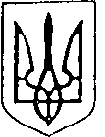 УКРАЇНАБільшівцівська  селищна  радаIV сесія VIІI скликання(друге пленарне засідання)РІШЕННЯвід 20 квітня 2021 року                                                              смт. Більшівці                № 800Про звільнення від сплати орендної плати за оренду приміщень комунальної власності Більшівцівської селищної ради         Розглянувши заяву ФОП Макеєва Миколи Андрійовича, керуючись ст. 25 Закону України «Про місцеве самоврядування в Україні», враховуючи Наказ Більшівцівського ліцею № 11-о від 26.02.2021 року «Про тимчасове призупинення навчально-виховного процесу у ліцеї» та Наказ № 21-о «Про відновлення навчально-виховного процесу в початковій школі Більшівцівського ліцею», селищна рада вирішила: 1. Звільнити ФОП Макеєва Миколу Андрійовича від сплати та не нараховувати йому орендну плату за оренду приміщень, які є комунальною власністю Більшівцівської селищної ради, відповідно до заключеного Договору, з 26 лютого 2021 року по 02 квітня 2021 року.2. Контроль щодо виконання цього рішення покласти на постійну комісію селищної ради з питань планування, фінансів, бюджету  та соціально-економічного розвитку.   Більшівцівський селищний голова                                      Василь Саноцький